Автономная ручная подметальная машина Floobe 2_______________________________________________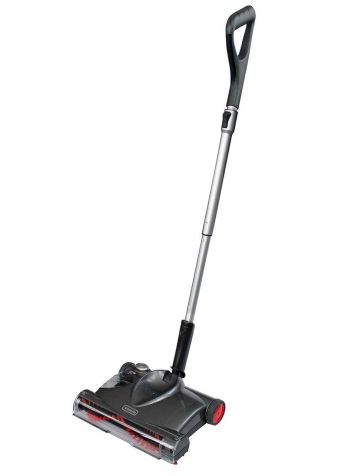       Время – деньги.  FlooBe 2 помогает вам сохранить и то, и другое. Облегченная, автономная,  ручная подметальная машина на 4 роликах предназначена для быстрой и качественной уборки ковровых покрытий и полов. Роликовая щетка сметает мусор, грязь и шерсть животных в специальный мусоросборник/контейнер. Подошва электрощётки плотно прилегает к поверхности, и собирает крошки и мусор из любых мест и в любом направлении. Длинная телескопическая рукоятка оборудована шарнирным соединением, позволяющим машине проникать в щели между полом и мебелью. Машина работает от аккумулятора, время работы на полном заряде до 2 ч.Особенности
_____________________________________________Маленький вес – 1,7 кгОтсутствие проводовРабота от батареиПревосходно собирает шерсть животныхЛегко очищает поверхность, благодаря роликовой щеткеРегулируемая телескопическая рукояткаСъемный мусоросборник - контейнерЛёгкая очистка щёточного узла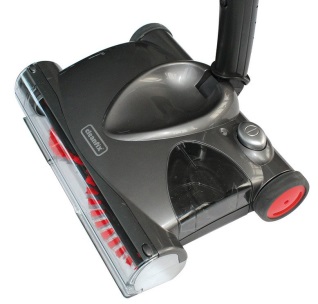 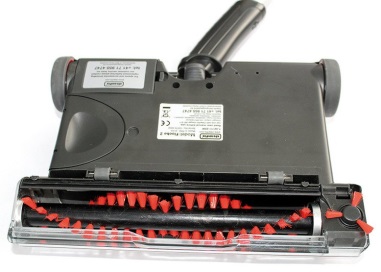 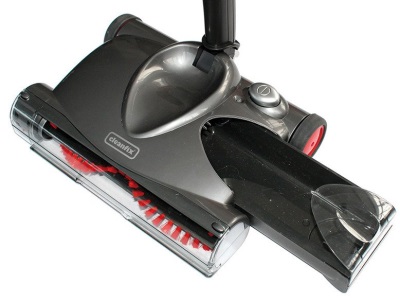 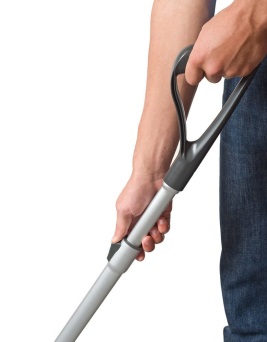 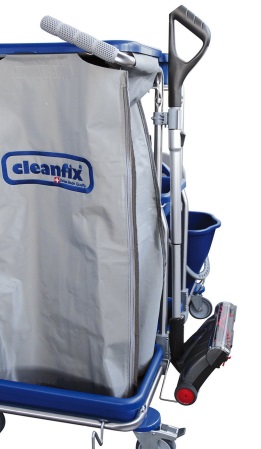 Гарантия______________________________Гарантия на всю технику CLEANFIX составляет 12 месяцев.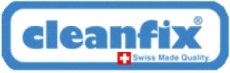 Максимальная потребляемая мощностьВт7,2Рабочая ширинасм24Время зарядач8Время работыч2Вескг1,7Габариты (д/ш/в)см29х21х98/117